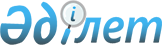 Қазақстан Республикасы Үкіметінің 2006 жылғы 15 желтоқсандағы N 1220 қаулысына толықтырулар мен өзгеріс енгізу туралыҚазақстан Республикасы Үкіметінің 2007 жылғы 19 желтоқсандағы N 1238 Қаулысы

      Қазақстан Республикасының 2004 жылғы 24 сәуірдегі Бюджет кодексінің  94-бабына  сәйкес Қазақстан Республикасының Үкіметі  ҚАУЛЫ ЕТЕДІ : 

      1. "2007 жылға арналған республикалық бюджеттік бағдарламалардың паспорттарын бекіту туралы" Қазақстан Республикасы Үкіметінің 2006 жылғы 15 желтоқсандағы N 1220  қаулысына  мынадай толықтыру енгізілсін: 

      көрсетілген қаулыға  21-қосымшада : 

      "Бюджеттік бағдарламаны іске асыру жөніндегі іс-шаралар жоспары" деген 6-тармақтың 5-бағанында: 

      реттік нөмірі 1-жолда: 

      2) тармақшадағы "дауыстық ақпаратты сақтау және жазу жүйесін кеңейту;" деген сөздерден кейін "үздіксіз қоректендіру көзі; қозғалмалы объектілердің тұрған жерін автоматты түрде анықтау жүйесін кеңейту;" деген сөздермен толықтырылсын. 

      2. Осы қаулы қол қойылған күнінен бастап қолданысқа енгізіледі.        Қазақстан Республикасының 

      Премьер-Министрі 
					© 2012. Қазақстан Республикасы Әділет министрлігінің «Қазақстан Республикасының Заңнама және құқықтық ақпарат институты» ШЖҚ РМК
				